University of Kentucky EquipmentTechnologyPictureBrief DescriptionLocationVariablesDimensionsAfiLab (afimilk, Israel)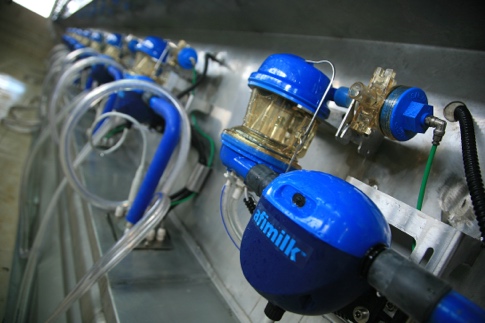 An in-line monitor of milk quality. Gives an indication of components, and yield to give producers an idea of cow performance.http://www.afimilk.com/sitefiles/1/2658/15296.aspParlor SystemFat               Protein         LactoseN/AAfiweigh™ (afimilk, Israel)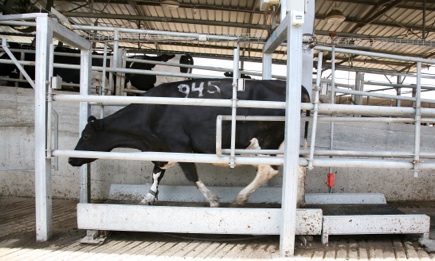 The scale is placed in the exit of the parlor.  Cows will automatically walk over it when returning from the parlor and it will automatically record their weight.http://www.afimilk.com/sitefiles/1/2655/15293.aspParlor ExitCow WeightN/AAfimilk MPC milk meter (afimilk, Israel) 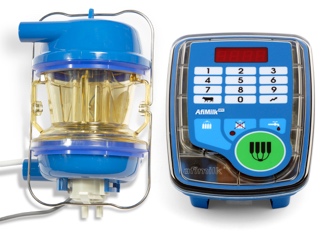 The milk meter records yield, milk time, production rate, and conductivity as well as washing information Parlor SystemMilk time, Yield, Production Rate, Conductivity, Washing Information N/AAmbic Dairy Cow Mastitis Detector (Coburn Company, Whitewater WI)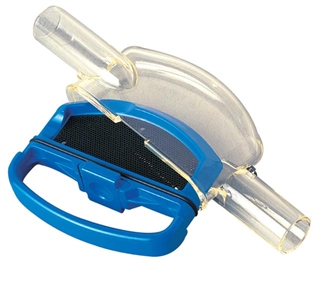 A filter that allows for a reliable means of detecting clinical mastitis, this system detects the presence of mastitic clots without interfering with the smooth, rapid flow of milk away from the udder.http://www.coburn.com/Coburn/ECommerce/Product-Detail.htm?catID=173&productID=AV2001ParlorPresence of mastitic clotsN/AHOBO RX3000 Remote Monitoring Station Data Logger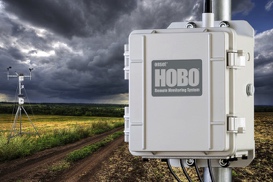 Provides instant access to site-specific environmental data anywhere, anytime via the internet. The new station combines the flexibility and sensor quality of more expensive systems, an onboard LCD display, and the convenience of plug-and-play operationCompost Bedded Pack BarnN/AN/AHOBO 12-bit Temperature/Relative Humidity Smart Sensor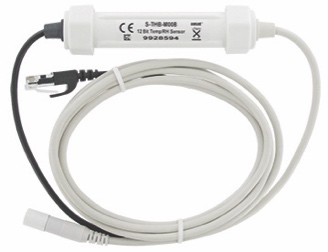 Designed to work with all Onset data loggers that accept Smart Sensors. All sensor parameters are stored inside the Smart Sensor, which automatically communicates configuration data information to the logger without any programming, calibration, or extensive user setup.Compost Bedded Pack Barn PensTemperature, Relative Humidity Sensor Diameter- 10 mmSensor Length-35 mmCable Length- 8mHOBO 12-Bit Temperature Smart Sensor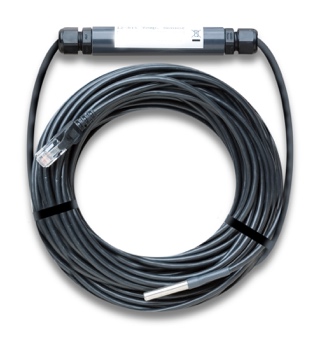 The 12-bit Temperature Smart Sensor provides < ± 0.2° C total accuracy (< ±0.36° F) and resolution of < ± 0.03° C (< ±0.054° F) over the range of from 0° to 50° C (32° to 122° F). The full measurement range is -40° to 100° C (-40° to 212° F). A selectable measurement-averaging feature further improves accuracy. Reliable service is assured by a stainless steel sensor tip and robust cable rated for immersion in water up to 50° C for up to 1 year.http://www.onsetcomp.com/products/sensors/s-tmb-m017Compost Bedded Pack Barn Water TroughsWater Temp Sensor Diameter- 5.1 mmSensor Length-33 mmCable Length- 17mHOBO Contact Closure Pulse Input Adapter Sensor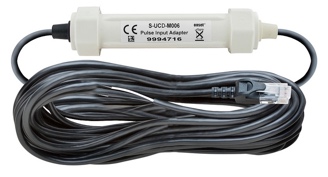 Connects sensors with pulse outputs to data loggers with smart-sensor inputs. This smart sensor is compatible with contact closures, such as tipping-bucket rain gauges or reed switches with a maximum input frequency of 2 Hz (2 pulses per second), and records the number of pulses that happen over a period of time. This device groups together or bins the number of pulses according to the time period they occurred in.http://www.onsetcomp.com/products/sensors/s-ucd-m006Compost Bedded Pack Barn Water TroughsFlow RateSensor Diameter- .095 cmSensor Length-17 cmCable Length- 6 mNo-lead Water Flow Meter Sensor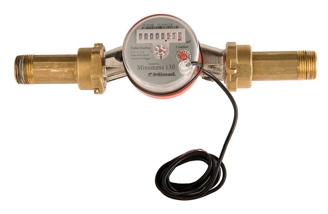 Measure cold and hot water flow rates with this compact, affordable water meterCompost Bedded Pack Barn Utility RoomFlow RateN/ACow Manager Sensor(Cow Manager BV, Harmelen, the Netherlands)Cow Manager Sensor(Cow Manager BV, Harmelen, the Netherlands)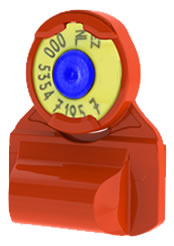 An ear tag monitoring cattle head movement, feeding behavior, rumination, and temperature as general health, digestive health and estrus.	www.cowmanager.com EarRumination time, feeding time, ear skin temperature, and activityBellaAg Temperature Bolus(Bella Ag Systems, Loveland CO)BellaAg Temperature Bolus(Bella Ag Systems, Loveland CO)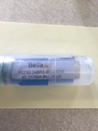 An orally administered reticulorumen temperature bolus that allows a producer to monitor health and estrus in cattle through changes in temperature.BellaAg Temperature Bolus http://www.bellaag.com/ReticulorumenReticulorumen TemperatureMooMonitor+(Dairy Master, Kerry, Ireland))MooMonitor+(Dairy Master, Kerry, Ireland))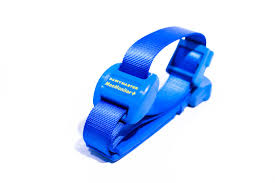 A neck based collar system that monitors activity, rumination time, feeding time, and inactivity to predict health and estrus behavior.http://moomonitor.dairymaster.com/NeckNeck ActivityNedap COWControl(Nedap Parallelweg, The Netherlands)Nedap COWControl(Nedap Parallelweg, The Netherlands)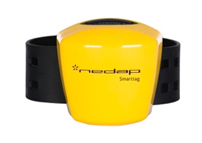 A leg mounted technology that cow behavior in order to predict health and estrus events.http://en.nedap-livestockmanagement.com/solutions/cows-and-cow-management/nedap-cowcontrol/Front LegLying time, Standing time, Walking time, steps, and standup count (locomotion).Nedap COWControl(Nedap Parallelweg, The Netherlands)Nedap COWControl(Nedap Parallelweg, The Netherlands)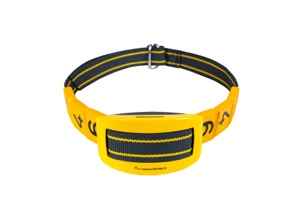 A neck mounted technology that monitors cow behavior in order to predict health and estrus events and locates the animal (in the barn).http://en.nedap-livestockmanagement.com/solutions/cows-and-cow-management/nedap-cowcontrol/NeckEating time, rumination, inactive behaviour, other active behaviour and cow positioningMooCall(MooCall Ltd, Dublin, Ireland)MooCall(MooCall Ltd, Dublin, Ireland)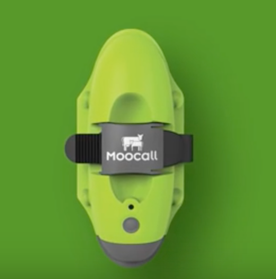 A tail mounted sensor that measures tail movement pattern triggered by labor contractions for calving detection. When they reach a certain level of intensity over a period of time it then sends an SMS text alert directly to your cell phone.TailTail movementFresh Cow Manager(Fresh Cow Manager, Boulder, CO) Fresh Cow Manager(Fresh Cow Manager, Boulder, CO) 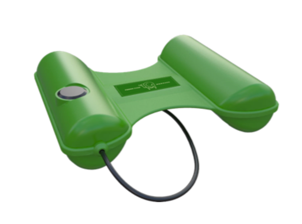 A device that is attached to the rump and tail of the and using a gentle pain-free vibration of the tail the first 3 weeks post freshening. This sends signals to the brain that trigger increased activity. Rump and Tail N/AAFIActII Pedometer (afimilk®, Afikim, Israel)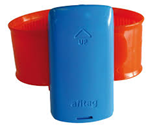 A leg pedometer that calculates deviations of activity, standing and lying time, rest time.http://www.afimilk.com/products/cow-monitoring/afiact-ii-leading-leg-tag-fertility-management-systemRight Rear LegLying time and stepsPolar RS800CX (Polar Electro, Oy, Finland)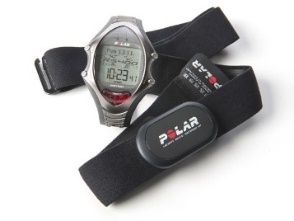 A heart rate monitor that is placed around the heart girth of cows during visual observation.Heart GirthHeart RateTimeWeight:22gDimensions:2.1”x 0.87”x0.3”Weight:22gDimensions:2.1”x 0.87”x0.3”SmartBow (Smartbow, GmbH, Jutogasse, Austria)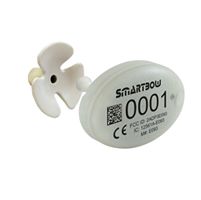 The SMARTBOW Eartag records the activity of the animal, detects heat and changes in rumination behavior and locates the postion of animals in real-time. The system can be used in indoor and outdoor area.www.smartbow.at/enEarPosition and movementWeight: 34.0 gLength: 5.20 cmHeight: 1.7 cmWidth: 3.6 cmWeight: 34.0 gLength: 5.20 cmHeight: 1.7 cmWidth: 3.6 cmTrack-a-Cow (ENGS, Hampshire, UK)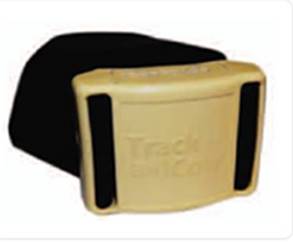 A technology monitoring cow activity and lying and standing behavior as predictors of health and estrus. Additionally, this technology monitors feeding behavior in order to detect digestive health.http://www.trackacow.co.uk/index.htmRight Front LegLying Time and Time at Feed BunkWeight: 0.18 lbs.Width: 2.625 in.Height: 1.875 in.Depth:  1 in.Weight: 0.18 lbs.Width: 2.625 in.Height: 1.875 in.Depth:  1 in.Centrifuge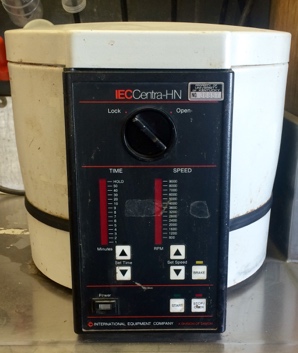 used for spinning blood samples to collect plasma or serumClassroom N/AN/AN/AColostrometer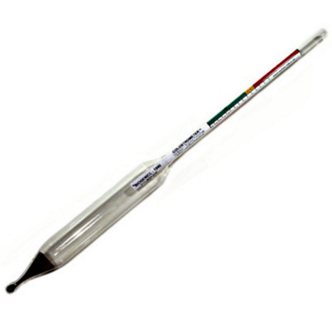 Field method for immediate determination of colostrum qualityClassroomColostrum ImmunoglobulinsN/AN/AMetricheck (VetENT, New Zealand)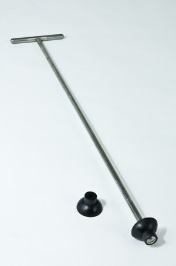 Used to scoop discharge to be examined for endometritishttp://www.vetent.co.nz/dairy-disease-management/metricheck.htmlClassroomUterine DischargeN/AN/AUltrasound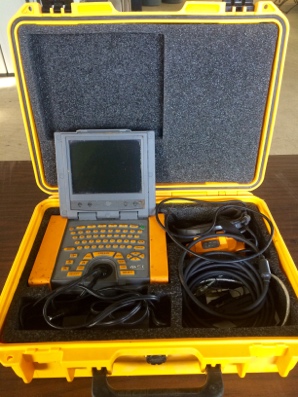 used in pregnancy checking to determine age, sex, and location of fetusClassroomPregnancy N/AN/AKoster Dryer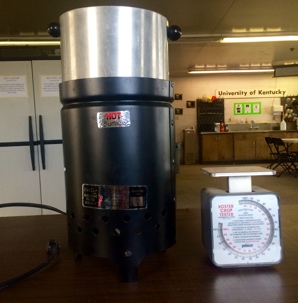 portable electric dryer used to determine percentage of dry matter and moisture content of dry grain, high moisture grain, hay, silage, and other materialsEquipment RoomDry Matter Moisture ContentN/AN/ApH meter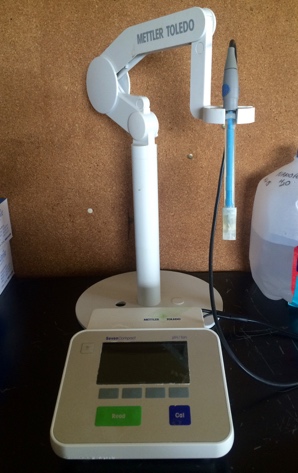 Scientific instrument that measures the hydrogen ion concentration in a solution indicating acidity or alkalinityEquipment RoompHN/AN/ADigital Thermometer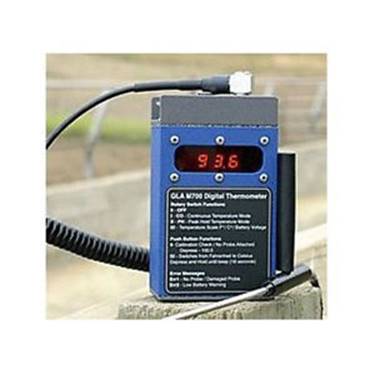 Rechargable, digital thermometer used to take vaginal or rectal temperatureEquipment RoomVaginal/Rectal TemperatureN/AN/ARovimix Beta-Carotene Tester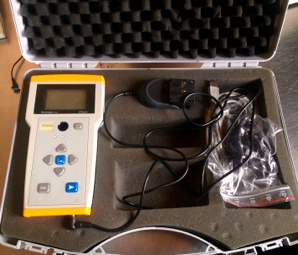 tests beta carotene in either blood or milk samples.Equipment RoomBeta caroteneN/AN/AAgriNIR Analyzer (Dinamica Generale®, Italy)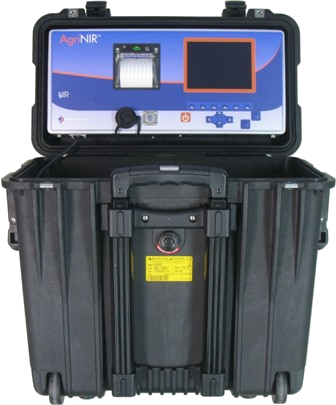 A portable analyzer for forages and grains to measure a sample's DM, Starch, CP, CF, ADF, NDF, and AshEquipment RoomDM, Starch, CP, CF, ADF, NDF, and AshN/AN/Ae Pro Check 2.0 (Frim Tec, Germany)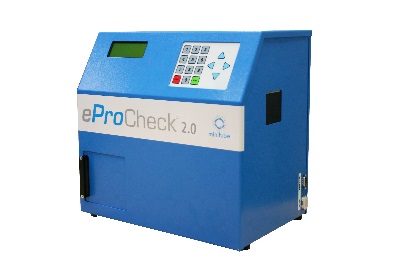 To determine the immune parameters in the raw milk directly himself using this automatic analysis device to measure haptoglobin in milkEquipment RoomHaptoglobinN/AN/APain Test FPX 50 Algometer (Wagner instruments, Geenwich, CT)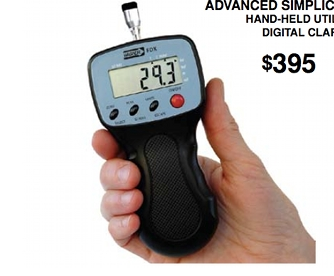  Used to evaluate lesions while hooves are under restraint.  The Algometer will be applied to lesion to determine level of pain.http://www.wagnerinstruments.com/wagpdfs/fpx.pdfEquipment RoomKilograms of force causing the hoof to withdraw from the algometerN/AN/AQ-Dry® (Q-Dry®, Germany)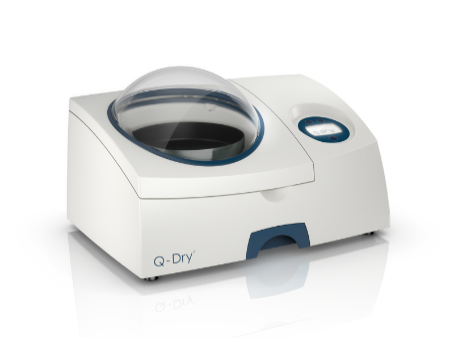 Analyzes the dry matter content in animal feed stuffs. The Q-Dry automatically dries feed stuff samples by using an induction heating system.http://q-dry.de/en/q-dry/Equipment RoomFeed Dry Matter ContentN/AN/AQ-Scout (Advanced Animal Diagnostics, Research Triangle Park, NC)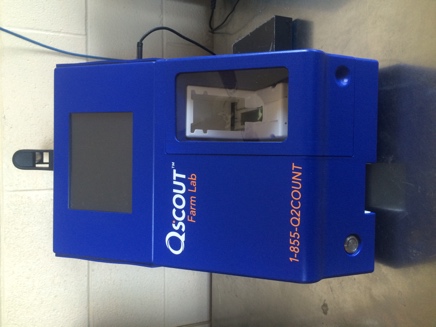 An on farm, portable diagnostic analyzer, designed to provide producers with result in minutes. Q scout test accurately detect subclinical mastitis and individual quarters long before symptoms occur by analyzing ratios of white blood cell types that fight infection.http://advancedanimaldiagnostics.com/Equipment RoomMilk leukocyte count (not attached to cow; milk test)N/AN/AInfrared Thermography Camera (Flir, Boston, MA)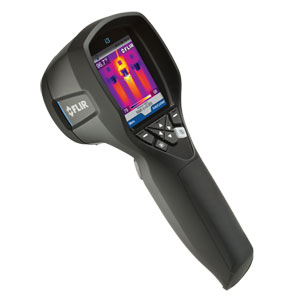 Uses infrared thermography for early detection of lesions in cow’s hoovesUsed in the parlor as a hand held device, stored in equipment roomInfrared ThermographyN/AN/ABentley Combi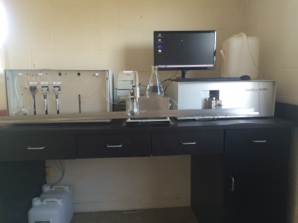 The Bentley represents state-of-the-art technology for automated milk analysis for up to 600 samples per hour. The Bentley provides an accurate measurements the somatic cell count of milk samples while simultaneously measures the milk composition including fat, protein, lactose, and solid.Bentley Lab Fat, Protein, Lactose solidN/AN/A